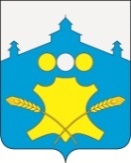 АдминистрацияБольшемурашкинского муниципального районаНижегородской областиПОСТАНОВЛЕНИЕ21.01.2015 г.                                                                     №  17Об утверждении административного регламента взаимодействия органа муниципального жилищного контроля Большемурашкинского муниципального района Нижегородской области с государственной жилищной инспекцией Нижегородской области при осуществлении муниципального жилищного контроляВ целях взаимодействия органа муниципального жилищного контроля Большемурашкинского муниципального района Нижегородской области с государственной жилищной инспекцией Нижегородской области при осуществлении муниципального жилищного контроля, в соответствии с Жилищным кодексом РФ,  Федеральным законом от 06.10.2003 № 131-ФЗ «Об общих принципах организации местного самоуправления в Российской Федерации» администрация Большемурашкинского муниципального района п о с т а н о в л я е т:1. Утвердить прилагаемый Административный регламент взаимодействия органов муниципального жилищного контроля Большемурашкинского муниципального района Нижегородской области с государственной жилищной инспекцией Нижегородской области при осуществлении муниципального жилищного контроля.2. Управлению делами  администрации Большемурашкинского муниципального района обеспечить размещение настоящего постановления  на сайте администрации Большемурашкинского района www.admbmur.ru в информационно-телекоммуникационной сети Интернет.Приложение  к постановлениюадминистрации Большемурашкинского муниципального района от 21.01.2015 № 17Административный регламентвзаимодействия администрации Большемурашкинского муниципального района с государственной жилищной инспекцией Нижегородской областипри осуществлении муниципального жилищного контроля(далее - Административный регламент)I. Общие положения1.1. Настоящий Административный регламент определяет направления взаимодействия администрации Большемурашкинского муниципального района (далее - орган муниципального жилищного контроля) с Государственной жилищной инспекцией Нижегородской области (далее - орган государственного жилищного надзора) при осуществлении муниципального жилищного контроля и разработан в целях повышения эффективности деятельности органа муниципального жилищного контроля и органа государственного жилищного надзора, достижения общественно значимых результатов, направленных на реализацию законных прав граждан и организаций.1.2. Осуществление взаимодействия регулируется:- Кодексом Российской Федерации об административных правонарушениях;-   Жилищным кодексом Российской Федерации;- Федеральным законом от 26.12.2008 № 294-ФЗ "О защите прав юридических лиц и индивидуальных предпринимателей при осуществлении государственного контроля (надзора) и муниципального контроля";- Законом Нижегородской области от 07.09.2007 № 123-З "О жилищной политике в Нижегородской области";- Кодексом Нижегородской области об административных правонарушениях;- постановлением Правительства Нижегородской области от 21.12.2007 № 503 "Об утверждении Положения о государственной жилищной инспекции Нижегородской области";- иными нормативными правовыми актами Российской Федерации и нормативными правовыми актами Нижегородской области, регулирующими осуществление взаимодействия;- настоящим Административным регламентом.1.3. Муниципальный жилищный контроль  на территории Большемурашкинского муниципального района осуществляется администрацией Большемурашкинского муниципального района и уполномоченным ею отделом муниципального жилищного контроля (отдел ЖКХ администрации Большемурашкинского муниципального района) и должностными лицами этого отдела.1.4. Администрация Большемурашкинского муниципального района организует и осуществляет муниципальный жилищный контроль на территории соответствующего муниципального образования путем проведения проверок соблюдения юридическими лицами, индивидуальными предпринимателями и гражданами, установленных в отношении муниципального жилищного фонда федеральными законами и законами Нижегородской области, а также муниципальными правовыми актами требований к использованию и сохранности жилищного фонда, в том числе требований к жилым помещениям, их использованию и содержанию, использованию и содержанию общего имущества собственников помещений в многоквартирных домах, формированию фондов капитального ремонта, созданию и деятельности юридических лиц, индивидуальных предпринимателей, осуществляющих управление многоквартирными домами, оказывающих услуги и (или) выполняющих работы по содержанию и ремонту общего имущества в многоквартирных домах, предоставлению коммунальных услуг собственникам и пользователям помещений в многоквартирных домах и жилых домах, специализированных некоммерческих организаций, которые осуществляют деятельность, направленную на обеспечение проведения капитального ремонта общего имущества в многоквартирных домах, требований энергетической эффективности и оснащенности помещений многоквартирных домов и жилых домов приборами учета используемых энергетических ресурсов (далее – обязательные требования).II. Принципы и организация взаимодействияОсновными принципами осуществления взаимодействия являются:- законность;- открытость и доступность;- недопустимость проведения проверок соблюдения одних и тех же обязательных требований в отношении одного и того же юридического лица, индивидуального предпринимателя или гражданина органом муниципального жилищного контроля и органом государственного жилищного надзора;- самостоятельность органа муниципального жилищного контроля в пределах его полномочий;- координация вопросов, связанных с обеспечением согласованных действий органа муниципального жилищного контроля и органа государственного жилищного надзора.III. Направления и порядок взаимодействия3.1. Направления взаимодействияВзаимодействие в рамках настоящего Административного регламента осуществляется по следующим направлениям:- информирование органа государственного жилищного надзора о муниципальных правовых актах по вопросам организации и осуществления муниципального жилищного контроля;- участие в проведении совместных проверок и иных мероприятий;- информирование о результатах проводимых проверок, состоянии соблюдения обязательных требований и об эффективности деятельности органа муниципального жилищного контроля;- подготовка в установленном порядке предложений о совершенствовании законодательства Российской Федерации и законодательства Нижегородской области в части организации и осуществления муниципального жилищного контроля.3.2. Информирование о нормативных правовых актахи методических документах по вопросам организациии осуществления муниципального жилищного контроляОрган муниципального жилищного контроля направляет в орган государственного жилищного надзора информацию о принятых муниципальных правовых актах по вопросам организации и осуществления муниципального жилищного контроля в срок не позднее десяти дней со дня их принятия, с приложением копий нормативных правовых актов, методических документов, а также сведений об официальном опубликовании (обнародовании) нормативных правовых актов.3.3. Участие в проведении совместных провероки иных мероприятий3.3.1. Орган муниципального жилищного контроля и орган государственного жилищного надзора взаимодействуют при разработке планов проведения плановых проверок юридических лиц, индивидуальных предпринимателей посредством направления соответствующих запросов о представлении информации о планируемых мероприятиях по контролю (надзору).3.3.2. При рассмотрении обращений (заявлений), поступающих в орган муниципального жилищного контроля по вопросам, отнесенным также к компетенции органа государственного жилищного надзора, должностные лица органа муниципального жилищного контроля и органа государственного жилищного надзора осуществляют взаимодействие в соответствии с частью 4 статьи 8 Федерального закона от 02.05.2006 № 59-ФЗ "О порядке рассмотрения обращений граждан Российской Федерации", а также в порядке, установленном Административным регламентом взаимодействия государственной жилищной инспекции Нижегородской области с органами муниципального жилищного контроля в Нижегородской области при осуществлении государственного жилищного надзора, утвержденным приказом Государственной жилищной инспекции Нижегородской области от 17.06.2013 № 33.При поступлении в орган муниципального жилищного контроля обращений (заявлений) о фактах нарушения обязательных требований, орган муниципального жилищного контроля направляет заявителю ответ по существу поставленных вопросов, разрешение которых относится к компетенции органа муниципального жилищного контроля.Результаты рассмотрения обращений (заявлений), направленных органом государственного жилищного надзора для рассмотрения и принятия решения органом муниципального жилищного контроля в соответствии с его компетенцией, представляются органом муниципального жилищного контроля на основании соответствующих запросов в орган государственного жилищного надзора.3.3.3. В случае выявления при проведении проверок нарушений обязательных требований, орган муниципального жилищного контроля направляет документы и материалы в орган государственного жилищного надзора в соответствии с Административным регламентом взаимодействия государственной жилищной инспекции Нижегородской области с органами муниципального жилищного контроля в Нижегородской области при осуществлении государственного жилищного надзора, утвержденным приказом Государственной жилищной инспекции Нижегородской области от 17.06.2013 N 33.3.4. Информирование о результатах проводимых проверок,состоянии соблюдения обязательных требованийи об эффективности деятельности органамуниципального жилищного контроля3.4.1. Орган муниципального жилищного контроля ежемесячно, в срок не позднее 10 числа месяца, следующего за отчетным, представляет в орган государственного жилищного надзора:- информацию о поступивших в орган муниципального жилищного контроля обращениях (заявлениях) о нарушении обязательных требований;- информацию о результатах проведенных проверок, состоянии соблюдения обязательных требований;- информацию об исковых заявлениях, направленных в суд органом муниципального жилищного контроля, о ликвидации товарищества собственников жилья, о признании недействительным решения, принятого общим собранием собственников помещений в многоквартирном доме с нарушением требований Жилищного кодекса Российской Федерации, и о признании договора управления данным домом недействительным в случае неисполнения в установленный срок предписания об устранении несоответствия устава товарищества собственников жилья, внесенных в устав изменений обязательным требованиям или в случаях выявления нарушений порядка создания товарищества собственников жилья, выбора управляющей организации, утверждения условий договора управления многоквартирным домом и его заключения.3.4.2. Орган муниципального жилищного контроля предоставляет сведения о многоквартирных домах, находящихся в муниципальной собственности, а также о жилых (нежилых) помещениях в многоквартирном доме, находящихся в муниципальной собственности, в соответствии с предоставляемой выпиской из реестра муниципальной собственности в Большемурашкинском муниципальном районе, комитетом по управлению экономикой администрации Большемурашкинского муниципального района на основании соответствующих запросов органа государственного жилищного надзора.3.5. Взаимодействие по вопросам совершенствованиязаконодательства в части организации и осуществлениямуниципального жилищного контроляОрган муниципального жилищного контроля осуществляет подготовку предложений о совершенствовании законодательства Российской Федерации и Нижегородской области по вопросам организации и осуществления муниципального жилищного контроля и направляет их в орган государственного жилищного надзора.Глава администрации районаН.А. Беляков